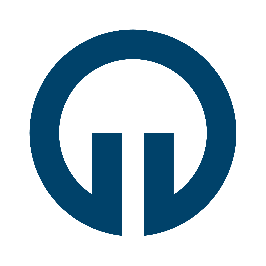 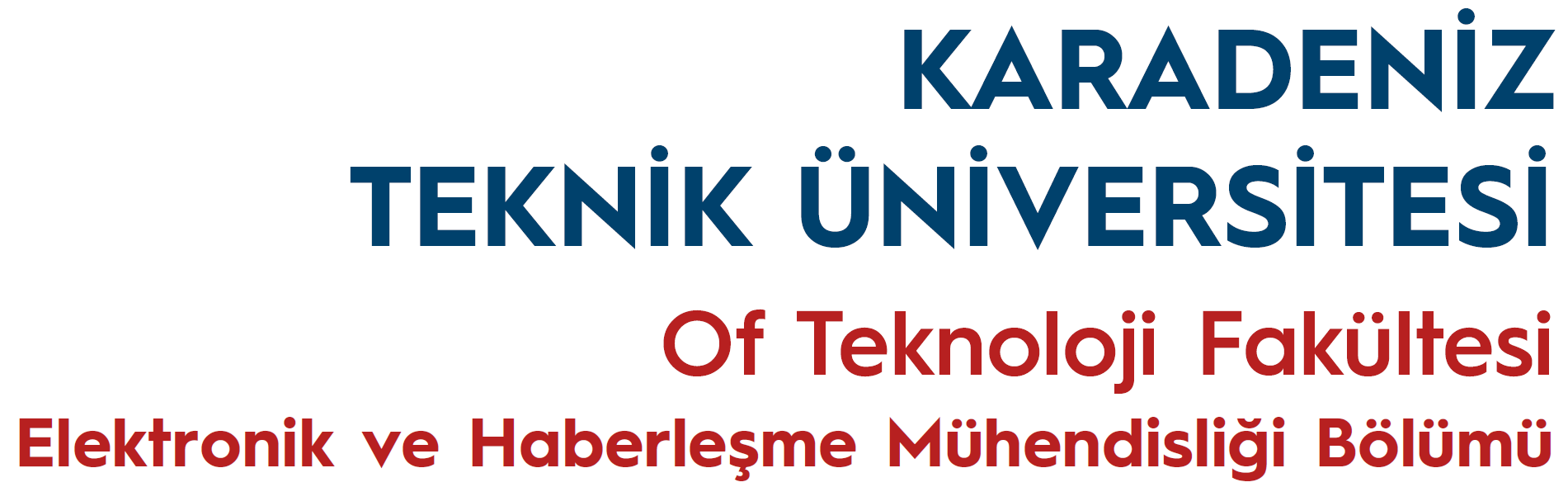 DENEY RAPORU KAPAĞIDeneyin Adı:Deney Sorumlusunun Adı:Raporu Hazırlayan:Grup No: ……….Öğrenci No:Öğrenci Adı ve SoyadıGrup No: ……….Grup No: ……….Grup No: ……….Grup No: ……….Deney ve Rapor Tarihi……./……../……	ve	……./	/…………./……../……	ve	……./	/…………./……../……	ve	……./	/…………./……../……	ve	……./	/……Rapor Değerlendirme Notu: